					School Year:____________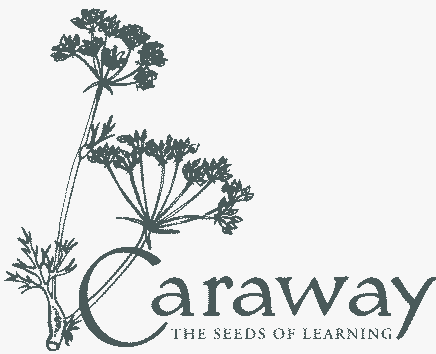 Caraway Reflective DocumentName:       _____________________________Child/ren: _____________________________Grade/s:   _____________________________Date:        _____________________________Phone:     _____________________________

The questions in this application are intended to ascertain three basics:The appropriateness of the values and philosophy of the Caraway Program.Your level of commitment to the values, philosophy, and co-operative work sharing requirements that make up the core of our program.The suitability of the Caraway Program in meeting your child’s needs.In keeping with the family spirit encouraged at Caraway, we suggest that both individuals comment in two-parent families. Please indicate by initial which parent is responding.Please use additional sheets if you need more space. Your responses will be kept confidential by the Community of Caraway Parents Society and will not be kept in the CCPS files. The information on this first page may be made available to the school staff for the purpose of historical references.1) Why are you considering Caraway for your child?
________________________________________________________________________________________________________________________________________________________________________________________________________________________________________________________________________________________________________________________________________________________________________
2) How do you think your parenting lines up with the Caraway philosophy?     Please explain.________________________________________________________________________________________________________________________________________________________________________________________________________________________________________________________________________________________________________________________________________________________________________3) Is there a time when you do not think the counseling approach is effective in dealing with interpersonal conflict?________________________________________________________________________________________________________________________________________________________________________________________________________________________________________________________________________________________________________________________________________________________________________4) Give an example of a time you dealt effectively with conflict in your own life.________________________________________________________________________________________________________________________________________________________________________________________________________________________________________________________________________________________________________________________________________________________________________5) Discuss your parenting philosophy.
_________________________________________________________________________________________________________________________________________________________________________________________________________________________________________________ _________________________________________________________________________________________________6) When or if your child is between the ages of 3-5, what interests did he/she demonstrate? To what extent has your child pursued his/her interests? If they are older, what interests does your child have today?

_________________________________________________________________________________________________ ____________________________________________________________________________________________________________________________________________________________________________________________________________________________________________________________________________________________________________________________________________________________________________________________________7) What aspect of your child best indicates their potential success in the Caraway program?
_________________________________________________________________________________________________ ____________________________________________________________________________________________________________________________________________________________________________________________________________________________________________________________________________________________________________________________________________________________________________________________________8) How has your child demonstrated the ability to initiate projects, organize his/her learning and actively pursue creative endeavors?
_________________________________________________________________________________________________ ____________________________________________________________________________________________________________________________________________________________________________________________________________________________________________________________________________________________________________________________________________________________________________________________________9) What part of Caraway are you looking forward to helping with?
_________________________________________________________________________________________________ ____________________________________________________________________________________________________________________________________________________________________________________________________________________________________________________________________________________________________________________________________________________________________________________________________10) How does noise level affect your child?
_________________________________________________________________________________________________ ____________________________________________________________________________________________________________________________________________________________________________________________________________________________________________________________________________________________________________________________________________________________________________________________________11) Does your child have any academic or behavioral impediments that may interfere with his/her learning or the learning of others? We accept students who require more effort and dedication on the program’s part, but it is imperative that we know what support the child will need. Honesty in our working partnership between staff and parents is fundamental to your child’s success in Caraway.
_________________________________________________________________________________________________ ____________________________________________________________________________________________________________________________________________________________________________________________________________________________________________________________________________________________________________________________________________________________________________________________________12) Do you value boredom? Discuss.
_________________________________________________________________________________________________ ____________________________________________________________________________________________________________________________________________________________________________________________________________________________________________________________________________________________________________________________________________________________________________________________________13) Discuss why it is important to value each child’s own timeline and when intervention to the time line would be necessary.

_________________________________________________________________________________________________ ____________________________________________________________________________________________________________________________________________________________________________________________________________________________________________________________________________________________________________________________________________________________________________________________________*IF YOUR CHILD HAS PREVIOUSLY ATTENDED SCHOOL, PLEASE FILL OUT THE FOLLOWING*

1) What school did your child previously attend? Please explain the school’s philosophy and your child’s experience there.

_________________________________________________________________________________________________________________________________________________________________________ ____________________________________________________________________________________________________________________________________________________________________________________________________________________________________________________________________________________________________________________________________________________________________________________________________2) Discuss your child’s and failures in his/her last setting. _________________________________________________________________________________________________ ____________________________________________________________________________________________________________________________________________________________________________________________________________________________________________________________________________________________________________________________________________________________________________________________________3) Why do you think Caraway is a better choice for your child?_________________________________________________________________________________________________ ____________________________________________________________________________________________________________________________________________________________________________________________________________________________________________________________________________________________________________________________________________________________________________________________________4) What transitional issues do you anticipate?_________________________________________________________________________________________________ ____________________________________________________________________________________________________________________________________________________________________________________________________________________________________________________________________________________________________________________________________________________________________________________________________5) What research have you done about 21st Century Learning, democratic schools, project programs, counseling approach, intrinsic learning, unschooling/deschooling?_________________________________________________________________________________________________ _____________________________________________________________________________________________________________________________________________________________________________________________________________________________________________________________________________________________________________________________________________________________________________________________________________________________________________________________________________________________________ ____________________________________________________________________________________________________________________________________________________________________________________________________________________________________________________________________________________________________________________________________________________________________________________________________6) How will you help your child embrace Caraway learning?_________________________________________________________________________________________________ ____________________________________________________________________________________________________________________________________________________________________________________________________________________________________________________________________________________________________________________________________________________________________________________________________